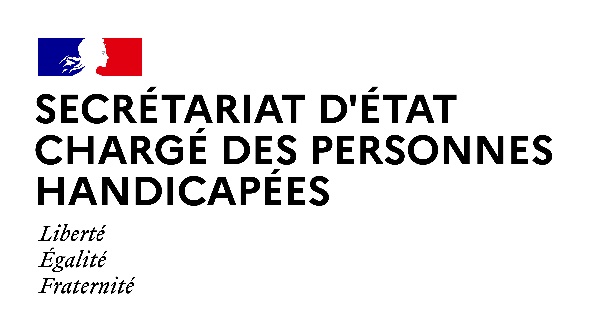 AGENDAAgenda prévisionnel de Madame Sophie CLUZELdu LUNDI 11 avril AU VENDREDI 15 avril 2022Paris, le 11 avril 2022MARDI 12 AVRIL 202210h00 : Réunion avec la direction et l’équipe de la Caisse Nationale de Solidarité pour l’Autonomie (CNSA)  (Paris)11h00 : Réunion avec la direction et l’équipe de la Direction Générale de la Cohésion Sociale (DGCS)  (Paris)12h00 : Entretien avec M. Didier ROCHE, président d’Ethik connection  (Paris)MERCREDI 13 AVRIL 202209h00 :	Réunion avec Pierrick COURILLEAU, président de l’association HANDICAP REPUBLIQUE ET SOCIETE	(Secrétariat d’Etat chargé des personnes handicapées)10h30 : Conseil des Ministres	(Palais de l’Elysée)17h00 : Réunion avec les organisations syndicales sur la Politique emploi des personnes en situation de handicap et les dispositifs existants  (Visioconférence)18h30 : Cérémonie de remise des insignes de Chevalier de l’Ordre National de la Légion d’Honneur à Mme Sylvie LANCRENON, photographe et auteur  (Secrétariat d’Etat chargé des personnes handicapées)JEUDI 14 AVRIL 202210h00 : Entretien avec M. Edouard HENAUT, directeur général France de Transdev   (Secrétariat d’Etat chargé des personnes handicapées)15h00 : Entretien avec M. Jawad El HAJRI, président de la fédération nationale de Teqball et  Mme Faïza RENY, vice-présidente d’HandiSport Ile-de-France (Paris)17h00 : Cérémonie de remise des insignes de Chevalier de l’Ordre National de la Légion d’Honneur à M. Jacques LAFFERRANDERIE, président de la Fondation des Amis de l’Atelier   (Secrétariat d’Etat chargé des personnes handicapées)18h00 : Entretien avec Mme Morgane HIRON, déléguée générale et Mme Claudie KUAK, responsable du portage politique du COLLECTIF JE T'AIDE   (Secrétariat d’Etat chargé des personnes handicapées)Contact presse :seph.communication@pm.gouv.fr